 การเรียนรู้สังคม
- สำหรับผู้มาใหม่ในสวีเดนการเรียนรู้สังคม เป็นหลักสูตรเกี่ยวกับสังคมสวีเดน สำหรับผู้มาใหม่ในสวีเดน โดยคุณจะได้รับความรู้เกี่ยวกับสิทธิและหน้าที่ของคุณ ประชาธิปไตยของสวีเดน และวิธีการจัดระบบสังคม หลักสูตรนี้จะให้ข้อมูลที่สำคัญ ๆ แก่คุณ-เพื่อเป็นจุดเริ่มต้นที่ดีสำหรับการอยู่อาศัยในประเทศสวีเดนหลักสูตรนี้ เป็นหลักสูตรที่เกี่ยวกับการปฏิบัติตนชีวิตประจำวัน เช่น เรื่องการงาน การศึกษาเล่าเรียน สุขภาพ และการรักษาพยาบาล รวมไปถึงเรื่องเด็กและครอบครัว โดยคุณจะได้เรียนหลักสูตรนี้เป็นภาษาแม่ของคุณ หรือภาษาอื่นที่คุณเข้าใจ ซึ่งคุณจะได้รับฟัง สอบถาม และอภิปราย หลักสูตรนี้ไม่มีค่าใช้จ่ายใด ๆ ทั้งสิ้น สารบัญ/เนื้อหาหลักสูตรหลักสูตรมีเนื้อหาหลัก 8 หัวข้อดังต่อไปนี้ เข้าสู่ประเทศสวีเดน การอยู่อาศัยในสวีเดนการหาเลี้ยงชีพและการพัฒนาตนเองในสวีเดน สิทธิและหน้าที่ของแต่ละบุคคล การสร้างครอบครัวและการดูแลเด็กในสวีเดน การเมืองการปกครองของประเทศสวีเดน การดูแลสุขภาพของตนในสวีเดน ผู้สูงอายุในสวีเดน  ใครบ้างที่สามารถเข้าเรียนหลักสูตรนี้ได้ 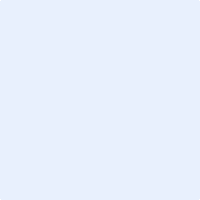 การเรียนรู้สังคมเป็นหลักสูตรที่เปิดรับสำหรับผู้มีอายุ 18 - 64 ปี ซึ่งเป็นผู้เพิ่งมาใหม่ในสวีเดน และมีแผนการตั้งถิ่นฐานหรือเป็นญาติของผู้อพยพย้ายถิ่น (และได้ลงทะเบียนราษฏร์ในท้องที่เทศบาลแห่งใดปแห่งหนึ่งเป็นครั้งแรก หลังจาก 1 พฤษภาคม 2556)หลักสูตรการเรียนรู้สังคมจะไม่รับบุคคลต่อไปนี้บุคคลสัญชาติในเขตประเทศเศรษฐกิจยุโรป หรือประเทศสวิสเซอร์แลนด์นักเรียนระดับมัธยมศึกษาตอนปลายแรงงานต่างชาตินักเรียนแลกเปลี่ยน / นักวิจัยแลกเปลี่ยนการสมัครเรียนคุณสามารถสมัครเรียนโดยติดต่อกับเราได้ที่โทรศัพท์: Här skrivs telefonnummer อีเมล: Här skrivs mejladress	เว็บไซต์: Här skrivs webbadressสถานที่ทำการ: Här skrivs besöksadress โปรดติดต่อเราหากคุณมีคำถามใด ๆ เกี่ยวกับหลักสูตรนี้ ยินดีต้อนรับ โทรศัพท์: Här skrivs telefonnummerอีเมล: Här skrivs mejladressเว็บไซต์: Här skrivs webbadressสถานที่ทำการ: Här skrivs besöksadress